Comité Permanente de Derecho de Autor y Derechos ConexosCuadragésima primera sesiónGinebra, 28 de junio a 1 de julio de 2021RESUMEN DE LA PRESIDENCIA PUNTO 1 DEL ORDEN DEL DÍA: APERTURA DE LA SESIÓNLa cuadragésima primera sesión del Comité Permanente de Derecho de Autor y Derechos Conexos (“SCCR” o “el Comité”) fue inaugurada por la directora general adjunta, Sylvie Forbin. El Sr. Aziz Dieng ejerció de presidente y el Sr. Peter Labody de vicepresidente. La Sra. Michele Woods (OMPI) ejerció de secretaria del Comité.PUNTO 2 DEL ORDEN DEL DÍA:  APROBACIÓN DEL ORDEN DEL DÍA DE LA CUADRAGÉSIMA PRIMERA SESIÓNEl Comité aprobó el proyecto de orden del día (documento SCCR/41/1 PROV.). PUNTO 3 DEL ORDEN DEL DÍA: ACREDITACIÓN DE NUEVAS ORGANIZACIONES NO GUBERNAMENTALESEl Comité aprobó la acreditación, en calidad de observadores en el SCCR, de las organizaciones no gubernamentales mencionadas en el Anexo del documento SCCR/41/8 REV., a saber, la Artists’ Collecting Society (ACS), la Federación de Sociedades de Autores Audiovisuales Latinoamericanos (FESAAL), la Featured Artists Coalition (FAC), la Screen Actors Guild - American Federation of Television and Radio Artists (SAG-AFTRA), la Sociedad de Derecho de Autor de China (CSC) y el Independent Music Publishers International Forum (IMPF). PUNTO 4 DEL ORDEN DEL DÍA: APROBACIÓN DEL PROYECTO DE INFORME DE LA CUADRAGÉSIMA SESIÓN El Comité aprobó el proyecto de informe de su cuadragésima sesión (documento SCCR/40/9). Se invitó a las delegaciones y a los observadores a enviar a la Secretaría, a la dirección copyright.mail@wipo.int, las observaciones que tengan sobre sus propias declaraciones, a más tardar el 30 de septiembre de 2021.PUNTO 5 DEL ORDEN DEL DÍA: PROTECCIÓN DE LOS ORGANISMOS DE RADIODIFUSIÓNLos documentos de las sesiones anteriores relacionados con este punto del orden del día están disponibles en la página web dedicada a la 41.ª sesión del SCCR en https://www.wipo.int/meetings/es/details.jsp?meeting_id=63929. El vicepresidente ofreció información actualizada sobre labor informal en curso y respondió a las preguntas planteadas en las declaraciones de las delegaciones.El presidente cedió el uso de la palabra para que los participantes en la sesión formulen comentarios generales.El Comité tomó nota de las declaraciones formuladas por las delegaciones.El presidente y el vicepresidente tendrán en cuenta las opiniones expresadas durante la sesión sobre las modalidades de la labor informal, incluida la necesidad de sostener los principios de transparencia e inclusión.Este punto se mantendrá en el orden del día de la cuadragésima segunda sesión del SCCR.PUNTO 6 DEL ORDEN DEL DÍA: LIMITACIONES Y EXCEPCIONES PARA BIBLIOTECAS Y ARCHIVOSLos documentos de las sesiones anteriores relacionados con este punto del orden del día están disponibles en la página web dedicada a la 41.ª sesión del SCCR en https://www.wipo.int/meetings/es/details.jsp?meeting_id=63929.El presidente cedió el uso de la palabra para que los participantes en la sesión formulen comentarios generales.El Comité tomó nota de las declaraciones formuladas por las delegaciones. El Grupo de Asia y el Pacífico propuso la celebración de una sesión de información en la 42.ª sesión del SCCR sobre la repercusión de la pandemia de Covid-19 en el marco de los derechos de autor, incluidos los derechos, los derechos conexos y las limitaciones y excepciones. La propuesta se debatió durante la sesión y la decisión del Comité sobre este tema se describe en el párrafo 27.El punto del orden del día sobre las limitaciones y excepciones para las bibliotecas y los archivos se mantendrá en el orden del día de la cuadragésima segunda sesión del SCCR.PUNTO 7 DEL ORDEN DEL DÍA: LIMITACIONES Y EXCEPCIONES PARA INSTITUCIONES DOCENTES Y DE INVESTIGACIÓN Y PARA PERSONAS CON OTRAS DISCAPACIDADESLos documentos de las sesiones anteriores relacionados con este punto del orden del día están disponibles en la página web dedicada a la 41.ª sesión del SCCR en https://www.wipo.int/meetings/es/details.jsp?meeting_id=63929. El presidente cedió el uso de la palabra para que los participantes en la sesión formulen comentarios generales.El Comité tomó nota de las declaraciones formuladas por las delegaciones. El Grupo de Asia y el Pacífico propuso la celebración de una sesión de información en la 42.ª sesión del SCCR sobre la repercusión de la pandemia de Covid-19 en el marco de los derechos de autor, incluidos los derechos, los derechos conexos y las limitaciones y excepciones. La propuesta se debatió durante la sesión y la decisión del Comité sobre este tema se describe en el párrafo 27.El punto del orden del día sobre las limitaciones y excepciones para las instituciones docentes y de investigación y para personas con otras discapacidades se mantendrá en el orden del día de la cuadragésima segunda sesión del SCCR.PUNTO 8 DEL ORDEN DEL DÍA:  OTROS ASUNTOSLos documentos de las sesiones anteriores relacionados con este punto del orden del día están disponibles en la página web dedicada a la 41.ª sesión del SCCR en https://www.wipo.int/meetings/es/details.jsp?meeting_id=63929.En relación con el tema de los derechos de autor en el entorno digital, el Comité acogió con satisfacción las presentaciones en vídeo El mercado mundial de la música digital, por dentro (SCCR/41/2) de la Sra. Susan Butler; Estudio sobre los artistas en el mercado de la música digital: consideraciones económicas y jurídicas (SCCR/41/3) del Sr. Christian Castle y el profesor Claudio Feijoo; El mercado de la música en América Latina (SCCR/41/4) de la Sra. Leila Cobo; Estudio sobre el mercado de la música digital en África Occidental (SCCR/41/6) del Sr. El H. Mansour Jacques Sagna; e Informe sobre el mercado de la música en Internet y los principales modelos de negocio en Asia: Panorama y tendencias generales (SCCR/41/7) de la Sra. Irene Calboli y el Sr. George Hwang. A las presentaciones en vídeo siguieron las declaraciones de las delegaciones y una sesión de preguntas y respuestas con algunos de los autores de los estudios.En relación con el tema del derecho de participación en las reventas, el Comité acogió con satisfacción la presentación en vídeo de la Sra. Marie-Anne Ferry-Fall de las Aclaraciones proporcionadas por el Grupo especial de trabajo sobre el derecho de participación de los artistas en las reventas en respuesta a las preguntas planteadas por la Delegación del Japón (SCCR/41/9), preparadas por la Sra. Ferry-Fall y el profesor Sam Ricketson. Tras la presentación en vídeo hubo declaraciones de las delegaciones.En relación con el tema del fortalecimiento de la protección de los derechos de los directores de teatro, el Comité acogió con satisfacción las presentaciones en vídeo del Estudio sobre los derechos de los directores de producciones teatrales (documento SCCR/41/5) realizadas por los profesores Ysolde Gendreau y Anton Sergo. Tras las presentaciones en vídeo hubo declaraciones de las delegaciones y una sesión de preguntas y respuestas con la profesora Gendreau. El Comité tomó nota de la Propuesta de inclusión de un estudio centrado en el derecho de préstamo público en el orden del día y en la futura labor del Comité Permanente de Derecho de Autor y Derechos Conexos de la Organización Mundial de la Propiedad Intelectual (OMPI) (documento SCCR/40/3 REV.2) propuesta por las delegaciones de Sierra Leona, Panamá y Malawi, y de las declaraciones formuladas por las delegaciones. Esos tres temas se mantendrán en este punto del orden del día de la cuadragésima segunda sesión del SCCR. SESIÓN DE INFORMACIÓN El Comité pidió a la Secretaría que organice una sesión de información de medio día dedicada al tema de la repercusión de la Covid-19 en el ecosistema cultural y creativo, incluidos los derechos de autor, los derechos conexos y las limitaciones y excepciones, durante la semana de la cuadragésima segunda sesión del Comité. Durante la sesión, tras las ponencias de los especialistas, los Estados miembros tendrán la oportunidad de intercambiar opiniones y experiencias.Este proceso se basará en un enfoque holístico y equilibrado.La sesión de información figurará aparte del resto del orden del día durante la cuadragésima segunda sesión.RESUMEN DE LA PRESIDENCIAEl Comité tomó nota del contenido del presente resumen de la presidencia. El presidente aclaró que el presente resumen refleja el punto de vista del presidente sobre los resultados de la cuadragésima primera sesión del SCCR y que, por consiguiente, no se somete a la aprobación del Comité.PUNTO 9 DEL ORDEN DEL DÍA: CLAUSURA DE LA SESIÓNLa siguiente sesión del Comité tendrá lugar en 2022.[Fin del documento]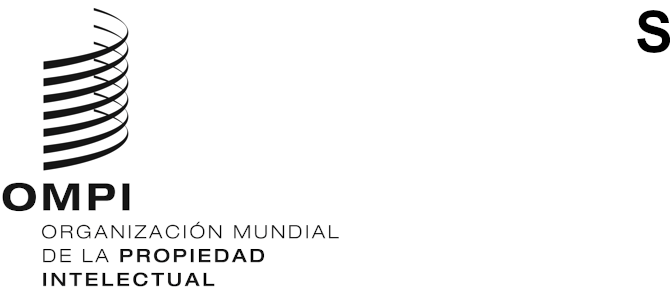 SORIGINAL: inglésORIGINAL: inglésORIGINAL: inglésfecha: 1 de julio de 2021fecha: 1 de julio de 2021fecha: 1 de julio de 2021